Jméno, příjmení, třída:_________________________________________Kontrolní práce z prvouky č.1  - list 1Vyjmenuj společné znaky živočichů:________________________________________________________________________________________________________________________________________________________________________________________________________________________________________________________________________________________________________________________________________________________________________________________________________________________________________________________________________________________________________________________________________________________________________________________________________Rozděl živočichy do tabulky.mravenec, slepýš, bažant, bělásek, člověk, rosnička, štika, ježek, sova, mlok, užovka, kaprJméno, příjmení, třída:_________________________________________Kontrolní práce z prvouky č. 1 list 2Popiš stavbu těla savce.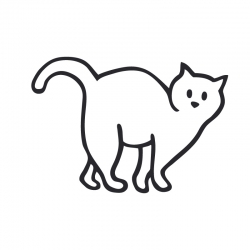 Jaký je rozdíl mezi rozmnožováním savců a ptáků:Savci:_____________________________________________________Ptáci:______________________________________________________Napiš 3 masožravce, 3 býložravce a 3 všežravce:Masožravci:_________________________________________________Býložravci:__________________________________________________Všežravci:___________________________________________________rybyobojživel-níciplaziptácisavcibezobratlíživočichové